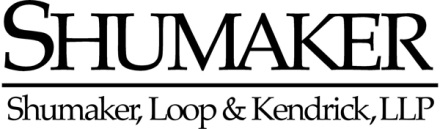 ATTORNEY-CLIENT/WORK PRODUCT PRIVILEGED INFORMATIONRobinhood Class Action QuestionnaireThank you for reaching out regarding the class action filed by our firm against Robinhood.  We look forward to vigorously pursuing the class’ claims against Robinhood. At this early stage you do not need to take any action to join this class action. However, if you wish to pursue legal action against Robinhood, we advise that you do not accept any offers or “goodwill credit” being offered by Robinhood as it will likely require you to release all of your claims against the company.  We appreciate your time in answering the questionnaire, as it will help us to gather facts against Robinhood and also provide us with your contact information so that we can keep you abreast of developments in the case and contact you as needed.  The below information will be kept confidential and is protected by the attorney-client privilege. Contact InformationName: Home Address:Email: Phone Number: Claim InformationDate Robinhood Downloaded: Date(s) funds placed in Robinhood: Are a Robinhood Gold customer? ( Y / N )If you answered “yes” to the previous question, did you accept the free Robinhood Gold membership offered by the company after the initial outages?Approximate total value of Robinhood account on March 2, 2020: Estimated number of trades per month:Have you ever traded on margin?Estimated Loss: Please describe loss with as much detail as possible: Have you accepted any “goodwill credit” offered by Robinhood?Were you offered an amount other than $75 as a “goodwill credit”? If yes, was the amount in any way related to your actual losses?Additional Comments (if you have screenshots, please copy and paste them below):